باسمه تعالی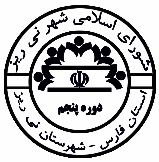 شورای اسلامی شهر نی ریزحاضرین در جلسه  :  مسعود لایقمند , احمد پاک نژاد , محمد رضا شاهمرادی , سجاد شاهسونی , حامد فرغت ,شماره194/ص/97تاریخ1397/06/31پیوستنداردعنوان جلسهبررسي نامه هاي واردهبررسي نامه هاي واردهبررسي نامه هاي واردهنوع جلسهعاديشماره جلسه78تاریخ جلسه1397/6/24ساعت شروع17:00دستور جلسهتصمیمات اتخاذ شدهامضا کنندگان